Государственное автономное профессиональное образовательное учреждение Новосибирской области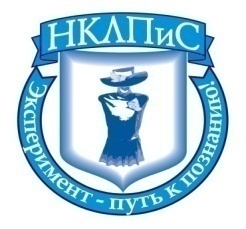 «Новосибирский колледж легкой промышленности и сервиса»ТЕХНОЛОГИЧЕСКАЯ КАРТА УРОКА по учебной дисциплине  «Русский язык»Преподаватель: Соколова Е.А.Специальность: Гостиничный сервис Группа:  1ГД-9Раздел программы: Морфология и орфография;Тема  урока:  Правильное употребление   имен числительных в устной и письменной речи Тип  урока: применения метапредметных и предметных результатовМетодическая цель урока: профессиональная направленность обучения русскому языку как основа формирования коммуникативных компетенций студентовПланируемые результатыВ ходе занятия создавать условия, способствующие формированию у студентов следующих результатов:                            Личностные:- формирование уважения к русскому языку как государственному языку Российской Федерации, являющемуся основой российской идентичности и главным фактором национального самоопределения;- развитие компетенций сотрудничества со сверстниками, детьми младшего возраста, взрослыми в образовательной, общественно полезной, учебно-исследовательской, проектной и других видах деятельности.Метапредметные:- самостоятельно определять цели, задавать параметры и критерии, по которым можно определить, что цель достигнута;- выходить за рамки учебного предмета и осуществлять целенаправленный поиск возможностей для  широкого переноса средств и способов действия;- осуществлять деловую коммуникацию как со сверстниками, так и со взрослыми (как внутри образовательной организации, так и за ее пределами), подбирать партнеров для деловой коммуникации исходя из соображений результативности взаимодействия, а не личных симпатийПо итогам занятия обучающиеся  должны на уровне усвоения с коэффициентом усвоения не менее  Кα1≥0,7Предметные результаты: - соблюдать в речевой практике основные орфоэпические, лексические, грамматические, стилистические, орфографические и пунктуационные нормы русского литературного языка (определять морфологические признаки имени числительного и другие теоретические понятия из области русского языка; использовать словообразовательные, речевые и орфоэпические нормы имен числительных и др.частей речи  рус.яз.; применять в практических ситуациях в устной речи языковые обороты и выражения, обеспечивающие общение специалистов гостиничного сервиса, уметь обосновать свой выбор; анализировать устную и письменную речь  других)Материально-дидактическое оснащение урока:Наглядные пособия, дидактические материалы:  презентация, дидактический материалУчебные пособия: учебник  «Русский язык» под ред. А.Герасименко, Приложение 2			Ход урокаПриложение 1Лингвистический тренажерЗапишите числительные прописью:На 11 этаже отеляОтвет: __________________________________________   Подумал о 500 рубляхОтвет: _________________________________________________Комфортабельный отель с 94 окнами Ответ: ___________________________________________________С  2018 года я учусь в НКЛПиСОтвет: _____________________________________________________________В холле около  153 участников конференции Ответ:____________________________________________________В 92 номере гостиницы Ответ: __________________________________________________________Приложение 2Шаблон таблицы« Собирательные числительные: нормы словообразования и употребления»Приложение 3Задание: Прочитайте  текст. Определите правильную падежную форму каждого числительного, произнесите его несколько раз. Разбейте текст на части, подготовьтесь к выразительному чтению.АквапаркАквапарк Новосибирска был открыт в 2016 году. На сегодняшний день он считается самым масштабным и современным крытым комплексом водных развлечений в России. «Аквамир» занимает территорию равную  65 000 кв. м., из которых для водной зоны выделено около 4 500 кв.м.,  а  искусственное море занимает более  900 кв. м. Отдыхающие могут развлекаться на  253 аттракционах, обустроен детский городок «Акваплей»  с 78 мини-аттракционами  и игровыми зонами. Общая протяженность основных горок равна 870 метрам, самая длинная и «адреналиновая» из них – «Манта» - сравнима по размерам с крылом авиалайнера, что составляет более 34 метров. Посетители имеют возможность выбирать два варианта пребывания в зоне водного отдыха. В (обоих-обеих) вариантах имеется посещение терм.Задание: Прочитайте  текст. Определите правильную падежную форму каждого числительного, произнесите его несколько раз. Разбейте текст на части, подготовьтесь к выразительному чтению.Железнодорожный вокзал Новосибирск-ГлавныйГлавный железнодорожный вокзал Новосибирска является визитной карточкой города, а здание вокзала  признано памятником архитектуры регионального значения.  На площади равной  29 тыс. кв. м. вокзальные  помещения способны одновременно разместить около 3900 пассажиров. Ежегодно Новосибирск-Главный обслуживает более 16  миллионов пассажиров. Вокзальный комплекс включает в себя 14 железнодорожных платформ, подземный переход, багажные помещения, гостиницу для 264 гостей на 3 этаже Восточного зала, обходной мост на Владимирскую улицу длиной около 550метров.Если вы окажитесь на  перроне  первой платформы, то  увидите     памятный макет паровоза «Проворный», а также  скульптуры «Встречающим-провожающим», стоящие  с  (обеих-обоих) сторон здания вокзала. Задание: Прочитайте  текст. Определите правильную падежную форму каждого числительного, произнесите его несколько раз. Разбейте текст на части, подготовьтесь к выразительному чтению.Краеведческий музей НовосибирскаС 1987 года музей располагается в здании  Новониколаевского  Городского торгового корпуса, возведенного  в начале 20 века по проекту известного архитектора А. Д. Крячкова. Музейный фонд представлен 215 тыс. экспонатами. Посетители  могут познакомиться с 437 экспонатами из коллекции  фарфора и фаянса. Эксклюзивные экземпляры   23 самоваров и 145 часов поразят своим великолепием. Из содержания (обоих-обеих) коллекций  можно узнать о быте и внутреннем  убранстве домов сибиряков. Если вы окажитесь в зале палеонтологии, то сможете увидеть полный скелет мамонта Матильды, кости черепа пещерного льва и других зверей. Все животные вымерли около 15 тыс. лет назад. В 2005 году, к 60-летию Великой Победы, в музее была открыта экспозиция  «Все для фронта, все для Победы».Приложение 4Для группы усиленной подготовкиЗадание: Прочитайте  текст. Определите правильную падежную форму каждого числительного, произнесите его несколько раз. Подготовьтесь к выразительному чтению текста.ЗоопаркНовосибирский зоопарк им. Ростислава Александровича Шило — один из крупнейших зоопарков России. Занимает площадь более 65 га. В нём содержится около 11 000 зверей. Вы сможете познакомиться с  770 видами животных. Более 350 видов занесены в Международную красную книгу. Около 180 видов внесено в Красную книгу России. Коллектив зоопарка участвует в 77 международных программах по сохранению редких и исчезающих видов животных. На прогулке по зоопарку обязательно посетите жилище белых медведей. Кай и Герда любят купаться в холодной воде. У  (обоих-обеих) медведей  нет привычки  впадать в спячку. Они воспитывают (двух- двоих) маленьких медвежат.Задание: Прочитайте  текст. Определите правильную падежную форму каждого числительного, произнесите его несколько раз. Подготовьтесь к выразительному чтению текста.     Театр «Красный факел»Театр «Красный факел» - один из ведущих театров г. Новосибирска. Зданию, в котором он разместился, в 2014 году исполнилось  100  лет. Известный новосибирский архитектор Андрей Крячков спроектировал его в 1911 году для Делового клуба богатых людей  Новониколаевска.  17 марта 1916 года в клубе выступал Константин Бальмонт. Театр перестраивался несколько раз. Последняя масштабная реконструкция здания театра завершилась в октябре 2007 года. Зрительный зал театра вмещает в себя более 350 зрителей. Труппа театра, в состав которой входит более 60 человек, являет собой творческий, неординарный коллектив, способный на грандиозные шоу-спектакли. С 2003 года современный репертуар театра пополнился  26 премьерными спектаклями, из которых  лишь  5  являются достоянием русской художественной литературы.   Практические ситуации (для разыгрывания диалогов с гостем): - Добрый день, мы с семьей   впервые в вашем городе, и хотели  бы побывать в каком - то  интересном месте Новосибирска. Что бы Вы нам  могли  посоветовать? - С удовольствием помогу Вам. Одной из достопримечательностей нашего замечательного города является зоопарк. Далее следует информация  администратора.- Спасибо за интересную информацию о вашем зоопарке. Но сейчас уже зима,  и животные, наверняка, попрятались в клетки, интереснее в зоопарке летом.  - Что еще можно посмотреть с Новосибирске, особенно вечером? - В вечернюю пору в нашем городе открываются двери всех театров. Советую побывать в  «Красном факеле», его любят и ценят все новосибирцы. Далее следует информация  администратора.Формулы прощания:- Спасибо за интересную информацию о вашем городе.-  Могу ли я Вам еще чем-нибудь помочь?- Нет,  спасибо.-  Всего Вам доброгоПриложение 5Лист диагностики занятия Ц – α2М – 25 чел.Т – 90 минК эф =  =  = 0,96Структурный элемент(этап) урокаПримерное время этапа t,минУчебно-познавательнадеятельностьобучающихся на этапе,    αМетодические особенности и краткие указания по проведению этапа урокаДеятельность обучающихсяПланируемые результатыПримечания1.  Организационный этап 2   0Приветствие студентов и гостей. Проверка готовности к уроку Студенты занимают места,  готовятся к уроку3Кα10,7Работа с эпиграфомОсмысление высказывания Ирины Зайцевой о значимости персонала, его грамотной  культуры общения для репутации гостиницыОтвечают на вопросы: Как вы понимаете смысл высказывания? Что является ключевыми свойствами специалистов гостиничного дела? Планируемые результаты:формирование уважения к русскому языку как государственному языку Российской Федерации, являющемуся основой российской идентичности и главным фактором национального самоопределения;самостоятельно определять цели, задавать параметры и критерии, по которым можно определить, что цель достигнутаПрезентация2. Актуализация знаний5Кα10,7Работа с пословицамиПогружение в  ситуацию урока: определение  цели и задач урока, а также повторение  некоторых теоретических сведений  о числительных  при  работе с пословицами (на слайде)Восстановите пословицы. Слова какой части речи вы использовали? Дайте характеристику числительным из предложений 3, 4.Определите этап изучения темыКакую цель на уроке поставимОпределите задачи урокаИнструкция: обучающиеся ведут учет своих оценок в тетради,  и в конце урока выставляется журнал одна общая оценка.Анализируя пословицы, студенты определяют цель    и задачи  урока, а также повторяют некоторые  теоретические  сведения  о числительных.  Записывают в тетрадь число и тему урока.Планируемые результаты:формирование уважения к русскому языку как государственному языку Российской Федерации, являющемуся основой российской идентичности и главным фактором национального самоопределения;самостоятельно определять цели, задавать параметры и критерии, по которым можно определить, что цель достигнутаПрезентация3.Основной этап15Кα30,7Словарная работа с лингвистическим тренажером «Напиши прописью». Закрепление орфографических норм при склонении  количественных и порядковых числительныхВыполняют письменную самостоятельную работу:  прописью записывают числительные в соответствии с орфографическими нормами.Взаимопроверка по эталону. Проговаривание числительных.  Выставляются оценки. Обучающиеся ведут учет своих оценок,  и в конце урока выставляется журнал одна общая оценка.- соблюдать в речевой практике основные орфоэпические, лексические, грамматические, стилистические, орфографические и пунктуационные нормы русского литературного языкаПрезентация,раздаточный материалПриложение 115Кα10,7  Работа с учебными пособиями  «Заполни  таблицу» Тема таблицы « Собирательные числительные: нормы словообразования и употребления»Исследуя учебные пособия,  заполните  таблицу, описывающую  нормы словообразования и употребления собир.числительных. Самооценка по критериям, озвученным  преподавателемОбучающиеся под управлением преподавателя   исследуют учебный  материал, заполняют шаблон таблицы «Собирательные числительные».( вкладывают в тетрадь)Оценивают себя самостоятельно по эталону на экране, учитывая при этом полноту содержания материала, количество ошибок, проявленную самостоятельностьВедите  учет оценок в тетрадиД/З на слайде, запишите в тетрадь- соблюдать в речевой практике основные орфоэпические, лексические, грамматические, стилистические, орфографические и пунктуационные нормы русского литературного языкаУчебник, раздаточный материалПриложение 2                2-ой урок4. Закрепление результатов10Кα20,7Употребление собират. числительных с сущ.Индивидуальная работа в тетради: используя собирательные числительные, составьте словосочетания с теми словами, которые могут употребляться  с собир.числительными.Форма проверки: взаимопроверка в парах + один учащийся диктует всем остальным свои ответы, выставление оценок работающему с места  и друг другуВыполняют задание, записанное на слайде в презентации.Проверку проводит один учащийся,  для всех остальныхвзаимопроверка в парахВедут учет своих оценок в тетради- соблюдать в речевой практике основные орфоэпические, лексические, грамматические, стилистические, орфографические и пунктуационные нормы русского литературного языкаПрезентация, раздаточный материал10Кα30,7Дифференцированная групповая работа: для группы  усиленной подготовки – повторяют диалоги   (администратор и  гость) по подготовленным текстам,  для остальных групп -  работа с текстом  «Достопримечательности Новосибирска»Объяснение задания каждой группе.Для группы усиленной подготовки: подготовьте диалоги для выразительного выступления. Для остальных групп: прочитайте  текст, обсудите, совместно определите правильную падежную форму каждого числительного, произнесите его несколько раз. Разбейте текст на части, подготовьтесь к выразительному чтению текста по очереди.Подготавливают сообщения согласно заданиюразвитие компетенций сотрудничества со сверстниками, детьми младшего возраста, взрослыми в образовательной, общественно полезной, учебно-исследовательской, проектной и других видах деятельности.выходить за рамки учебного предмета и осуществлять целенаправленный поиск возможностей для  широкого переноса средств и способов действия;- осуществлять деловую коммуникацию как со сверстниками, так и со взрослыми (как внутри образовательной организации, так и за ее пределами), подбирать партнеров для деловой коммуникации исходя из соображений результативности взаимодействия, а не личных симпатийПрезентация, раздаточный материалПриложение 3Приложение 44. Контроль усвоения знаний20Кα30,7Выступление каждой группы перед аудиторией.  Оценка выставляется преподавателемПреподаватель оценивает правильные ответы   каждой  группы , объясняет ошибки  и выставляет оценку  в соответствии с  критериями .  Группы зачитывают свои тексты.Группа усиленной подготовки выступает   перед собравшимися, импровизируя диалог с гостемИтог: обмениваются мнением – понравилось или нет выступление группы, проявили такие качества, как доброжелательность,  приветливость в тоне голоса, уверенность при выступлении?развитие компетенций сотрудничества со сверстниками, детьми младшего возраста, взрослыми в образовательной, общественно полезной, учебно-исследовательской, проектной и других видах деятельности.выходить за рамки учебного предмета и осуществлять целенаправленный поиск возможностей для  широкого переноса средств и способов действия;- осуществлять деловую коммуникацию как со сверстниками, так и со взрослыми (как внутри образовательной организации, так и за ее пределами), подбирать партнеров для деловой коммуникации исходя из соображений результативности взаимодействия, а не личных симпатий5. Рефлексия, подведение итогов 5Кα10,7Студенты отвечают на вопрос: удалось ли достичь цели  урока?Каждый отвечает на поставленный вопрос и оценивает свои знания  по «шкале знаний»самостоятельно определять цели, задавать параметры и критерии, по которым можно определить, что цель достигнута6.Оценивание5Кα10,7Выставление оценки в журналОпределяют средний  балл оценок за уроксамостоятельно определять цели, задавать параметры и критерии, по которым можно определить, что цель достигнутаСобирательныечислительныеСклонениеОсобенностиупотребленияЗапомнитьДвоеТроеЧетвероПятероШестероСемероВосьмероДевятероДесятероИ.п.Р.п.Д.п.В.п.Т.п.П.п.Оба-обеИ.п.Р.п.Д.п.В.п.Т.п.П.п.Структурный элемент учебного занятияt этапа,мин.Распределение учащихся в дидактических моносистемахРаспределение учащихся в дидактических моносистемахРаспределение учащихся в дидактических моносистемахРаспределение учащихся в дидактических моносистемахРаспределение учащихся в дидактических моносистемахРаспределение учащихся в дидактических моносистемахРаспределение учащихся в дидактических моносистемахРаспределение учащихся в дидактических моносистемахРаспределение учащихся в дидактических моносистемахmmjПримечанияСтруктурный элемент учебного занятияt этапа,мин.012345678mmjПримечания1Орг.момент Проверка готовности к уроку  2252502Орг.момент . Работа с эпиграфом332503Актуализация. Работа с пословицами552504Основной этап. Работа с лингвистическим тренажером 152525255  Основной этап. «Заполни  таблицу» 152525256Закрепление результатов. Индивидуальная работа в тетради102525257Закрепление результатов. Дифференцированная групповая работа 102525258Контроль усвоения знаний. Выступление групп  202525259 Рефлексия, подведение итогов 5525010Оценивание525250